تتقدم مؤسسة .................................. بأسمى معاني التقدير والامتنان لمنح هذه الشهادة إلى الطفل النابغة ..............................................في ضوء ما أظهره من إنجازات تستحق الإشادة وعطاء لا يمكن إغفال دوره في تحقيق الرقي المنشود والتقدم الملحوظ، وعليه تعد هذه الشهادة تعبيرًا متواضعًا عن جميل الشكر والعرفان والثناء على حسن صنيعه.أسمى الدعوات بالتهاني القلبية والسداد في كل خطوة تخطوها نحو الإبداع الذي لا يكل.تحريرًا في ...../....../.......                        امضاء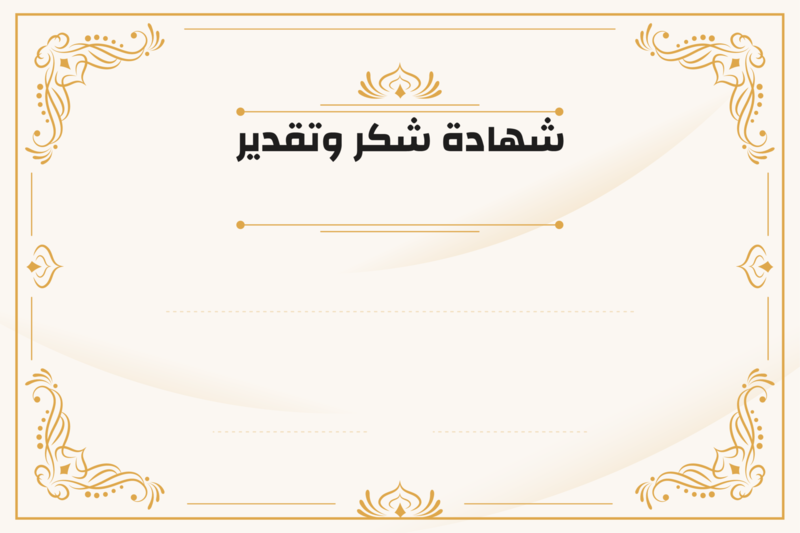 